        FiskeukeOnsdag 20. mai, torsdag 21.mai og fredag 22.mai 20153 dager på Bergsjøen i Stange med tema fisk og fiske       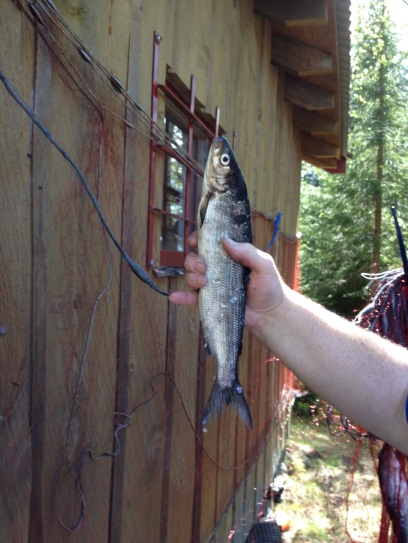 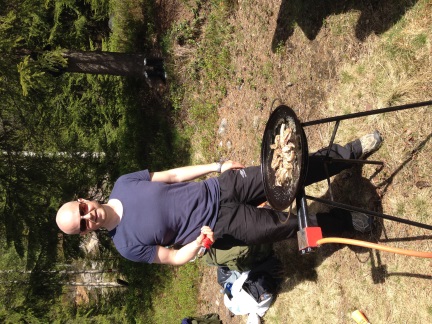 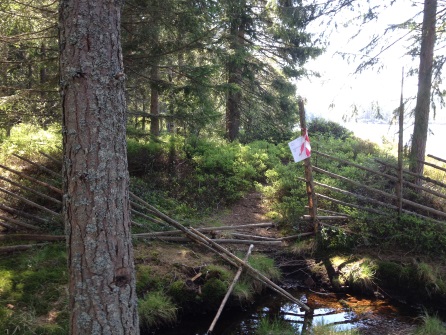 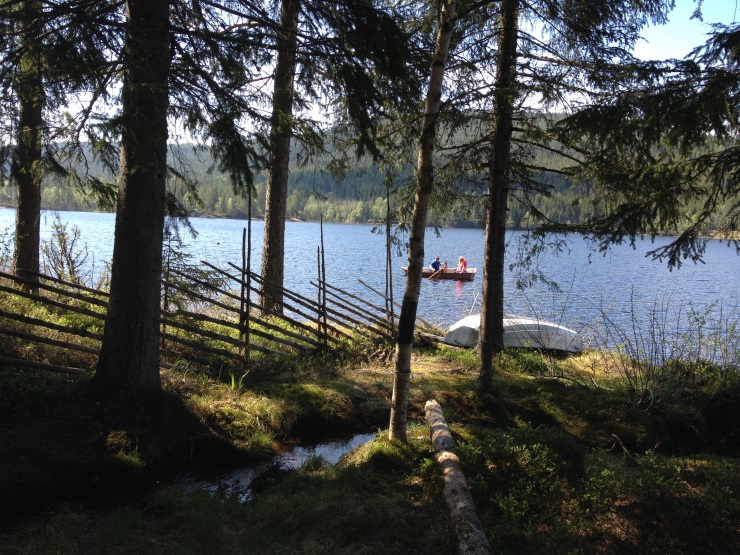 ProgramAktiviteter fra kl 11- 14: Sette ut og ta inn garn og kuperStangfiske fra land eller båtRo båtNatursti med premieringSosialt samvær, nyte naturen og vårenSpise fisken vi får til lunsjStange jeger- og fiskeforening har to personer til stede for å lære/ veilede oss i de forskjellige aktivitetene og svare på spørsmål. LunsjFisk med tilbehør. Vi renser/ analyserer og griller fisken vi får. Arrangør tar med tilbehør til fisken.Dere tar med; Kaldt og varmt drikke + evt ”biteti” til kaffen             Bilder fra Fiskeuka 2014Ta med Kniver til sløying av fiskStoler eller sitteunderlagKaldt og varmt drikke + evt ”biteti” til kaffenEvt fiskeutstyrPåmeldingHver kommune/ post har ansvar for å ta imot påmelding som samlet sendes arrangør. Videre organisere transport og ledsage sine deltakere i aktivitetene. Arrangementet er for personer med tilknytning til kulturnettverket i regi av Sanderud, DPS og/ eller kommunalt tjenestetilbud innen psykisk helse.Påmeldingsfrist til arrangør innen 18. mai 2014Oppgi hvilken dag dere kommer og ca hvor mange dere er. Sendes per e- post til Line M. Libak: line.merete.libak@sykehuset-innlandet.no     tlf 91 63 74 51